Schooner Mary Sanders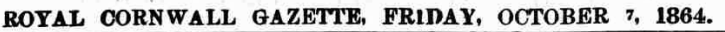 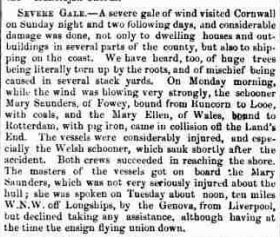 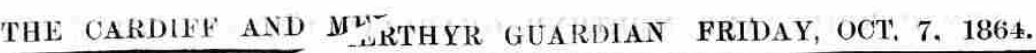 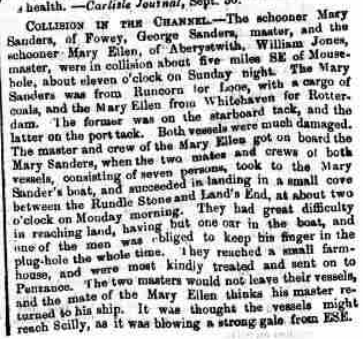 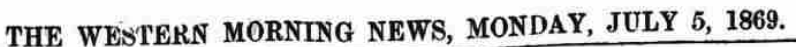 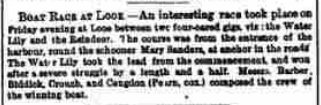 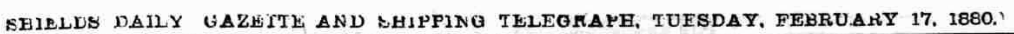 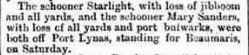 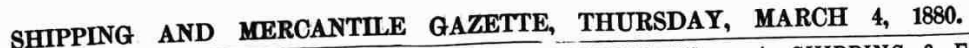 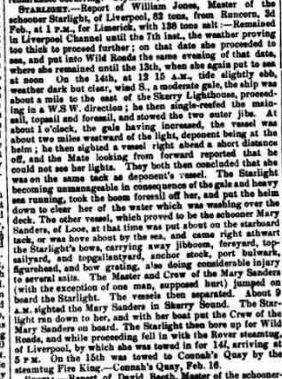 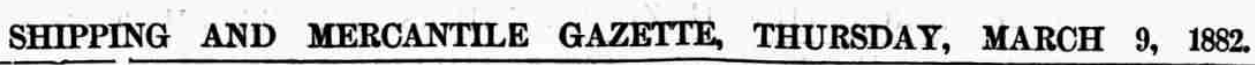 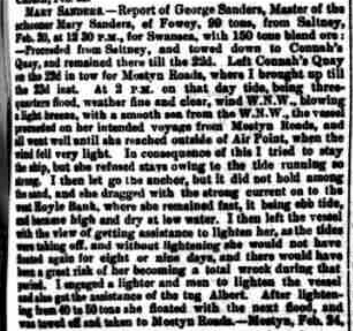 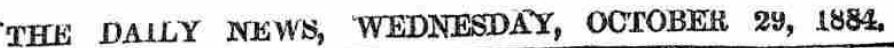 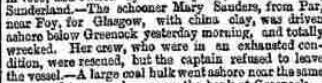 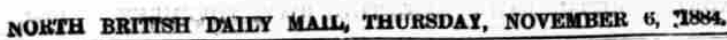 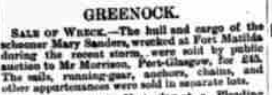 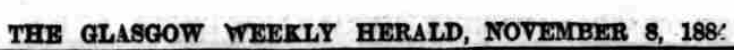 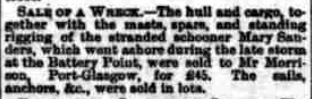 Vessel NameOfficial NumberOfficial NumberSignal lettersRig /Type Where builtWhere builtBuilderBuilderYear builtYear builtYear builtYear endYear endreg tonsreg tonsMARY SANDERS4796647966VQSNschoonerschoonerBristolBristolMillerMiller1863186318631884188499  OWNERS/ MANAGERS/REGISTRATION DETAILS  OWNERS/ MANAGERS/REGISTRATION DETAILSNotesNotesNotesNotesNotesNotesNotesNotesNotesMASTERSMASTERSMASTERSMASTERSMASTERSMASTERSregistered in Fowey 5th December 1863. 1865 George Sanders West  Looe, 1880 John S. Bethybridge, Bodmin 1882 George Sanders, Looeregistered in Fowey 5th December 1863. 1865 George Sanders West  Looe, 1880 John S. Bethybridge, Bodmin 1882 George Sanders, LooeLOA 81.2 X 19.2 x 11.1 ft October 1864 The Mary Sanders, and the schooner Mary Ellen, of Aberystwith, master William Jones, were in collision off Lands’ End. The Mary Sanders was from Runcorn for Looe with a cargo of coal. The Mary Ellen from Whitehaven for Rotterdam. The Mary Sanders was on Starboard tack whilst the Mary Ellen on Port tack. Both vessels were much damaged, and the Master and crew of the Mary Ellen got onboard the Mary Sanders. Then the two mates and crews of both vessels got in the Mary Sanders boat and landed in a small cove consisting between Runnestone and Lands’ End.  The two masters would not leave their vessels, and the mate of the Mary Ellen thinks his master returned to his ship. It was thought the vessels might reach Scilly, as it was blowing a strong gale from ESE.14t February 1880 collided with the schooner Starlight near Skerry lighthouse. both vessels damaged. 23rd February 1882 went aground on Hoyle bank. Had to lighten ship and engage a tug to tow her off.22nd November 1871, 4/64, shares sold at auction 28th October1884 she was driven ashore below Greenock on the Clyde at Battery Point. Shew was on a voyage from Par to Glasgow with China Clay. the wreck and her belongings were sold at auction in Greenock.LOA 81.2 X 19.2 x 11.1 ft October 1864 The Mary Sanders, and the schooner Mary Ellen, of Aberystwith, master William Jones, were in collision off Lands’ End. The Mary Sanders was from Runcorn for Looe with a cargo of coal. The Mary Ellen from Whitehaven for Rotterdam. The Mary Sanders was on Starboard tack whilst the Mary Ellen on Port tack. Both vessels were much damaged, and the Master and crew of the Mary Ellen got onboard the Mary Sanders. Then the two mates and crews of both vessels got in the Mary Sanders boat and landed in a small cove consisting between Runnestone and Lands’ End.  The two masters would not leave their vessels, and the mate of the Mary Ellen thinks his master returned to his ship. It was thought the vessels might reach Scilly, as it was blowing a strong gale from ESE.14t February 1880 collided with the schooner Starlight near Skerry lighthouse. both vessels damaged. 23rd February 1882 went aground on Hoyle bank. Had to lighten ship and engage a tug to tow her off.22nd November 1871, 4/64, shares sold at auction 28th October1884 she was driven ashore below Greenock on the Clyde at Battery Point. Shew was on a voyage from Par to Glasgow with China Clay. the wreck and her belongings were sold at auction in Greenock.LOA 81.2 X 19.2 x 11.1 ft October 1864 The Mary Sanders, and the schooner Mary Ellen, of Aberystwith, master William Jones, were in collision off Lands’ End. The Mary Sanders was from Runcorn for Looe with a cargo of coal. The Mary Ellen from Whitehaven for Rotterdam. The Mary Sanders was on Starboard tack whilst the Mary Ellen on Port tack. Both vessels were much damaged, and the Master and crew of the Mary Ellen got onboard the Mary Sanders. Then the two mates and crews of both vessels got in the Mary Sanders boat and landed in a small cove consisting between Runnestone and Lands’ End.  The two masters would not leave their vessels, and the mate of the Mary Ellen thinks his master returned to his ship. It was thought the vessels might reach Scilly, as it was blowing a strong gale from ESE.14t February 1880 collided with the schooner Starlight near Skerry lighthouse. both vessels damaged. 23rd February 1882 went aground on Hoyle bank. Had to lighten ship and engage a tug to tow her off.22nd November 1871, 4/64, shares sold at auction 28th October1884 she was driven ashore below Greenock on the Clyde at Battery Point. Shew was on a voyage from Par to Glasgow with China Clay. the wreck and her belongings were sold at auction in Greenock.LOA 81.2 X 19.2 x 11.1 ft October 1864 The Mary Sanders, and the schooner Mary Ellen, of Aberystwith, master William Jones, were in collision off Lands’ End. The Mary Sanders was from Runcorn for Looe with a cargo of coal. The Mary Ellen from Whitehaven for Rotterdam. The Mary Sanders was on Starboard tack whilst the Mary Ellen on Port tack. Both vessels were much damaged, and the Master and crew of the Mary Ellen got onboard the Mary Sanders. Then the two mates and crews of both vessels got in the Mary Sanders boat and landed in a small cove consisting between Runnestone and Lands’ End.  The two masters would not leave their vessels, and the mate of the Mary Ellen thinks his master returned to his ship. It was thought the vessels might reach Scilly, as it was blowing a strong gale from ESE.14t February 1880 collided with the schooner Starlight near Skerry lighthouse. both vessels damaged. 23rd February 1882 went aground on Hoyle bank. Had to lighten ship and engage a tug to tow her off.22nd November 1871, 4/64, shares sold at auction 28th October1884 she was driven ashore below Greenock on the Clyde at Battery Point. Shew was on a voyage from Par to Glasgow with China Clay. the wreck and her belongings were sold at auction in Greenock.LOA 81.2 X 19.2 x 11.1 ft October 1864 The Mary Sanders, and the schooner Mary Ellen, of Aberystwith, master William Jones, were in collision off Lands’ End. The Mary Sanders was from Runcorn for Looe with a cargo of coal. The Mary Ellen from Whitehaven for Rotterdam. The Mary Sanders was on Starboard tack whilst the Mary Ellen on Port tack. Both vessels were much damaged, and the Master and crew of the Mary Ellen got onboard the Mary Sanders. Then the two mates and crews of both vessels got in the Mary Sanders boat and landed in a small cove consisting between Runnestone and Lands’ End.  The two masters would not leave their vessels, and the mate of the Mary Ellen thinks his master returned to his ship. It was thought the vessels might reach Scilly, as it was blowing a strong gale from ESE.14t February 1880 collided with the schooner Starlight near Skerry lighthouse. both vessels damaged. 23rd February 1882 went aground on Hoyle bank. Had to lighten ship and engage a tug to tow her off.22nd November 1871, 4/64, shares sold at auction 28th October1884 she was driven ashore below Greenock on the Clyde at Battery Point. Shew was on a voyage from Par to Glasgow with China Clay. the wreck and her belongings were sold at auction in Greenock.LOA 81.2 X 19.2 x 11.1 ft October 1864 The Mary Sanders, and the schooner Mary Ellen, of Aberystwith, master William Jones, were in collision off Lands’ End. The Mary Sanders was from Runcorn for Looe with a cargo of coal. The Mary Ellen from Whitehaven for Rotterdam. The Mary Sanders was on Starboard tack whilst the Mary Ellen on Port tack. Both vessels were much damaged, and the Master and crew of the Mary Ellen got onboard the Mary Sanders. Then the two mates and crews of both vessels got in the Mary Sanders boat and landed in a small cove consisting between Runnestone and Lands’ End.  The two masters would not leave their vessels, and the mate of the Mary Ellen thinks his master returned to his ship. It was thought the vessels might reach Scilly, as it was blowing a strong gale from ESE.14t February 1880 collided with the schooner Starlight near Skerry lighthouse. both vessels damaged. 23rd February 1882 went aground on Hoyle bank. Had to lighten ship and engage a tug to tow her off.22nd November 1871, 4/64, shares sold at auction 28th October1884 she was driven ashore below Greenock on the Clyde at Battery Point. Shew was on a voyage from Par to Glasgow with China Clay. the wreck and her belongings were sold at auction in Greenock.LOA 81.2 X 19.2 x 11.1 ft October 1864 The Mary Sanders, and the schooner Mary Ellen, of Aberystwith, master William Jones, were in collision off Lands’ End. The Mary Sanders was from Runcorn for Looe with a cargo of coal. The Mary Ellen from Whitehaven for Rotterdam. The Mary Sanders was on Starboard tack whilst the Mary Ellen on Port tack. Both vessels were much damaged, and the Master and crew of the Mary Ellen got onboard the Mary Sanders. Then the two mates and crews of both vessels got in the Mary Sanders boat and landed in a small cove consisting between Runnestone and Lands’ End.  The two masters would not leave their vessels, and the mate of the Mary Ellen thinks his master returned to his ship. It was thought the vessels might reach Scilly, as it was blowing a strong gale from ESE.14t February 1880 collided with the schooner Starlight near Skerry lighthouse. both vessels damaged. 23rd February 1882 went aground on Hoyle bank. Had to lighten ship and engage a tug to tow her off.22nd November 1871, 4/64, shares sold at auction 28th October1884 she was driven ashore below Greenock on the Clyde at Battery Point. Shew was on a voyage from Par to Glasgow with China Clay. the wreck and her belongings were sold at auction in Greenock.LOA 81.2 X 19.2 x 11.1 ft October 1864 The Mary Sanders, and the schooner Mary Ellen, of Aberystwith, master William Jones, were in collision off Lands’ End. The Mary Sanders was from Runcorn for Looe with a cargo of coal. The Mary Ellen from Whitehaven for Rotterdam. The Mary Sanders was on Starboard tack whilst the Mary Ellen on Port tack. Both vessels were much damaged, and the Master and crew of the Mary Ellen got onboard the Mary Sanders. Then the two mates and crews of both vessels got in the Mary Sanders boat and landed in a small cove consisting between Runnestone and Lands’ End.  The two masters would not leave their vessels, and the mate of the Mary Ellen thinks his master returned to his ship. It was thought the vessels might reach Scilly, as it was blowing a strong gale from ESE.14t February 1880 collided with the schooner Starlight near Skerry lighthouse. both vessels damaged. 23rd February 1882 went aground on Hoyle bank. Had to lighten ship and engage a tug to tow her off.22nd November 1871, 4/64, shares sold at auction 28th October1884 she was driven ashore below Greenock on the Clyde at Battery Point. Shew was on a voyage from Par to Glasgow with China Clay. the wreck and her belongings were sold at auction in Greenock.LOA 81.2 X 19.2 x 11.1 ft October 1864 The Mary Sanders, and the schooner Mary Ellen, of Aberystwith, master William Jones, were in collision off Lands’ End. The Mary Sanders was from Runcorn for Looe with a cargo of coal. The Mary Ellen from Whitehaven for Rotterdam. The Mary Sanders was on Starboard tack whilst the Mary Ellen on Port tack. Both vessels were much damaged, and the Master and crew of the Mary Ellen got onboard the Mary Sanders. Then the two mates and crews of both vessels got in the Mary Sanders boat and landed in a small cove consisting between Runnestone and Lands’ End.  The two masters would not leave their vessels, and the mate of the Mary Ellen thinks his master returned to his ship. It was thought the vessels might reach Scilly, as it was blowing a strong gale from ESE.14t February 1880 collided with the schooner Starlight near Skerry lighthouse. both vessels damaged. 23rd February 1882 went aground on Hoyle bank. Had to lighten ship and engage a tug to tow her off.22nd November 1871, 4/64, shares sold at auction 28th October1884 she was driven ashore below Greenock on the Clyde at Battery Point. Shew was on a voyage from Par to Glasgow with China Clay. the wreck and her belongings were sold at auction in Greenock.George Sanders 1863-1884George Sanders 1863-1884George Sanders 1863-1884George Sanders 1863-1884George Sanders 1863-1884George Sanders 1863-1884